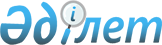 Об утверждении Положения о Государственном учреждении "Управление по инвестициям и развитию города Астаны"
					
			Утративший силу
			
			
		
					Постановление акимата города Астаны от 28 сентября 2015 года № 180-1675. Зарегистрировано Департаментом юстиции города Астаны 13 октября 2015 года № 951. Утратило силу постановлением акимата города Астаны от 28 февраля 2018 года № 06-400 (вводится в действие со дня его первого официального опубликования)
      Сноска. Утратило силу постановлением акимата г. Астаны от 28.02.2018 № 06-400 (вводится в действие со дня его первого официального опубликования).
      В соответствии с пунктом 7) статьи 17 Закона Республики Казахстан от 1 марта 2011 года № 413-IV "О государственном имуществе", Указом Президента Республики Казахстан от 29 октября 2012 года № 410 "Об утверждении Типового положения государственного органа Республики Казахстан", акимат города Астаны ПОСТАНОВЛЯЕТ:
      1. Утвердить Положение о Государственном учреждении "Управление по инвестициям и развитию города Астаны" согласно приложению.
      2. Исполняющему обязанности руководителя Государственного учреждения "Управление администрирования специальной экономической зоны "Астана-новый город" Жангаскину Ильясу Канатовичу произвести государственную регистрацию настоящего постановления в органах юстиции с последующим опубликованием в официальных и периодических печатных изданиях, а также на интернет-ресурсе, определяемом Правительством Республики Казахстан, и на интернет-ресурсе акимата города Астаны.
      3. Признать утратившим силу постановление акимата города Астаны от 24 июля 2014 года № 180-1213 "Об утверждении Положения о Государственном учреждении "Управление администрирования специальной экономической зоны "Астана-новый город" (зарегистрировано в Реестре государственной регистрации нормативных правовых актов 2 сентября 2014 года № 833, опубликовано в газетах "Астана ақшамы" от 6 сентября 2014 года № 100 (3157), "Вечерняя Астана" от 6 сентября 2014 года № 99 (3175).
      4. Контроль за исполнением настоящего постановления возложить на заместителя акима города Астаны Алиева Н.Р.
      5. Настоящее постановление вводится в действие по истечении десяти календарных дней после дня его первого официального опубликования. Положение
о Государственном учреждении
"Управление по инвестициям и развитию города Астаны"
1. Общие положения
      1. Государственное учреждение "Управление по инвестициям и развитию города Астаны" (далее – Управление) является государственным органом Республики Казахстан, осуществляющим руководство в сфере, связанной с инвестициями, концессиями, координацией деятельности специальной экономической зоны "Астана-новый город" (далее – СЭЗ), развитием туристической отрасли, а также иными регулируемыми видами инвестиционной деятельности во всех отраслях экономики на территории города Астаны.
      2. Управление не имеет ведомств.
      3. Управление осуществляет свою деятельность в соответствии с Конституцией и законами Республики Казахстан, актами Президента и Правительства Республики Казахстан, иными нормативными правовыми актами, а также настоящим Положением.
      4. Управление является юридическим лицом в организационно-правовой форме государственного учреждения, имеет печати и штампы со своим наименованием на государственном языке, бланки установленного образца, в соответствии с законодательством Республики Казахстан счета в органах казначейства.
      5. Управление вступает в гражданско-правовые отношения от собственного имени.
      6. Управление имеет право выступать стороной гражданско-правовых отношений от имени государства, если оно уполномочено на это в соответствии с законодательством Республики Казахстан.
      7. Управление по вопросам своей компетенции в установленном законодательством Республики Казахстан порядке принимает решения, оформляемые приказами руководителя Управления и другими актами, предусмотренными законодательством Республики Казахстан.
      8. Структура и лимит штатной численности Управления утверждаются в соответствии с действующим законодательством Республики Казахстан.
      9. Местонахождение Управления: Республика Казахстан, 010000, город Астана, район "Есиль", улица Достық, № 13.
      10. Полное наименование государственного органа: Государственное учреждение "Управление по инвестициям и развитию города Астаны".
      11. Настоящее Положение является учредительным документом Управления.
      12. Финансирование деятельности Управления осуществляется из местного бюджета.
      13. Управлению запрещается вступать в договорные отношения с субъектами предпринимательства на предмет выполнения обязанностей, являющихся функциями Управления.
      Если Управлению законодательными актами Республики Казахстан предоставлено право осуществлять приносящую доходы деятельность, то доходы, полученные от такой деятельности, направляются в доход бюджета. 2. Миссия, основные задачи, функции, права и обязанности Управления
      14. Миссия Управления: способствование социально-экономическому росту столицы через разработку и внедрение стратегических инициатив для развития города, привлечение, поддержка и развитие инвестиций во всех отраслях экономики, в том числе индустриально-инновационной сфере и туристическом секторе.
      15. Задачи:
      1) реализация региональной инвестиционной политики и формирование стратегии привлечения инвестиций;
      2) поддержка эффективного внедрения инноваций и развития высокотехнологичных производств;
      3) обеспечение условий для развития новых конкурентоспособных производств;
      4) участие в определении приоритетных направлений, отраслей и секторов экономики города Астаны; 
      5) обеспечение в установленном порядке государственной поддержки инвестиционных проектов;
      6) создание инвестиционной привлекательности города Астаны в отечественных и международных деловых кругах, укрепление внешнеэкономических связей столицы, а также организация мероприятий по привлечению инвестиций;
      7) создание благоприятного инвестиционного климата и условий для ускорения развития новых субъектов предпринимательства;
      8) развитие и поддержка предпринимательского сектора экономики и бизнеса, устранение административных барьеров в деятельности предприятий и предпринимателей города Астаны;
      9) обеспечение единства правового пространства инвестиционной деятельности на территории города Астаны в сочетании с активной поддержкой инвестиционных процессов;
      10) обеспечение доступности для участников инвестиционной деятельности информации об инвестиционных режимах и инвестиционной инфраструктуре города Астаны; 
      11) способствование применению передовых технологий в строительстве, созданию современной инфраструктуры, развитию информационных технологий;
      12) создание благоприятных условий для развития и внедрения инноваций, организация мероприятий по инновационному направлению;
      13) развитие сотрудничества с дипломатическими и торговыми представительствами Казахстана за рубежом и иностранными в Казахстане, иностранными государственными, общественными и частными организациями, в компетенцию которых входит международная деятельность;
      14) создание благоприятного инвестиционного климата для ускорения развития и укрепления внешнеэкономических связей столицы;
      15) разработка и реализация региональных программ, обеспечивающих развитие туризма;
      16) соблюдение норм антикоррупционного законодательства Республики Казахстан;
      17) соблюдение норм гендерного баланса при принятии на работу и служебно-профессиональном продвижении сотрудников.
      16. Функции Управления:
      1) осуществление поиска и проведение переговоров с потенциальными иностранными инвесторами с целью привлечения их к участию в реализации индустриально-инновационных проектов; 
      2) привлечение субъектов индустриально-инновационной деятельности к участию в бизнес-форумах, конференциях и семинарах по инвестиционной тематике;
      3) привлечение иностранных инвестиций;
      4) взаимодействие с государственными органами по вопросам функционирования СЭЗ;
      5) привлечение участников СЭЗ;
      6) ведение учета участников СЭЗ;
      7) осуществление мониторинга за выполнением условий договоров об осуществлении деятельности, а также анализ данных мониторинга;
      8) заключение и расторжение договоров об осуществлении деятельности;
      9) представление уполномоченному органу отчетности о результатах деятельности СЭЗ в порядке, установленном уполномоченным органом, на основании ежегодных отчетов участников СЭЗ; 
      10) привлечение инвестиций для строительства объектов инфраструктуры и для осуществления иных видов деятельности СЭЗ;
      11) осуществление строительства объектов инфраструктуры согласно утвержденному технико-экономическому обоснованию на земельных участках, не переданных участникам СЭЗ;
      12) подтверждение фактического потребления ввезенных товаров при осуществлении деятельности, отвечающей целям создания СЭЗ;
      13) исключен постановление акимата города Астаны от 22.02.2017 № 180-363;
      14) реализация государственной политики и осуществление координации в области туристской деятельности на территории города Астаны;
      15) анализ рынка туристских услуг и представление в уполномоченный орган необходимых сведений о развитии туризма на территории города Астаны;
      16) разработка и внедрение мер по защите туристских ресурсов города Астаны;
      17) координация деятельности по планированию и строительству объектов туристской индустрии на территории города Астаны;
      18) оказание содействия в деятельности детских и молодежных лагерей, объединений туристов и развитии самодеятельного туризма;
      19) оказание субъектам туристской деятельности методической и консультативной помощи в вопросах, связанных с организацией туристской деятельности;
      20) развитие и поддержка предпринимательства в области туристской деятельности как мера увеличения занятости населения;
      21) предоставление туристской информации, в том числе о туристском потенциале, объектах туризма и лицах, осуществляющих туристскую деятельность;
      22) осуществление лицензирования туроператорской деятельности в соответствии с законодательством Республики Казахстан о лицензировании; 
      23) организация профессиональной подготовки гида (гида-переводчика);
      24) утверждение по согласованию с уполномоченным органом плана мероприятий по развитию туристской отрасли;
      25) ведение государственного реестра туристских маршрутов и троп;
      26) оказание государственных услуг в соответствии со стандартами и регламентами государственных услуг; 
      27) рассмотрение обращений физических и юридических лиц;
      28) осуществление иных функций, возложенных на Управление в соответствии с законодательством Республики Казахстан;
      29) реализация в пределах своей компетенции государственной политики в области государственно-частного партнерства;
      30) разработка концепции, конкурсной документации и проекта договора местного проекта государственно-частного партнерства;
      31) выступление организатором конкурса либо прямых переговоров в отношении местных проектов государственно-частного партнерства;
      32) заключение договоров государственно-частного партнерства по местным проектам государственно-частного партнерства;
      33) осуществление мониторинга договоров государственно-частного партнерства и реализации местных проектов государственно-частного партнерства.
      Сноска. Пункт 16 с изменениями, внесенными постановление акимата города Астаны от 22.02.2017 № 180-363.


      17. Права и обязанности:
      1) в установленном порядке запрашивать и получать от структурных подразделений акимата, центральных и местных исполнительных органов города Астаны, иных организаций сведения и материалы, необходимые для выполнения функций, определенных настоящим Положением;
      2) проводить в установленном порядке совещания по вопросам, входящим в компетенцию Управления, с привлечением руководителей и специалистов структурных подразделений акимата и местных исполнительных органов города Астаны;
      3) для рассмотрения социально-экономических проблем Управление может образовывать научно-экономические советы, комиссии и иные консультативные органы;
      4) вносить в акимат предложения по вопросам регулируемых отношений; 
      5) запрашивать и получать от предприятий, организаций и учреждений сведения, справки, документы, необходимые для выполнения возложенных на Управление функций;
      6) осуществлять согласование проектов нормативных правовых актов, разрабатываемых исполнительными органами города Астаны в части вопросов, касающихся деятельности Управления;
      7) участвовать в работе межведомственных комиссий по вопросам деятельности Управления;
      8) направлять материалы в уполномоченные государственные органы для принятия мер в отношении лиц, нарушивших законодательство Республики Казахстан по вопросам, входящим в компетенцию Управления; 
      9) предъявлять претензии, иски, выступать в судах в качестве истца и ответчика;
      10) организовывать и проводить в установленном законодательством Республики Казахстан порядке конкурсы по государственным закупкам товаров, работ и услуг;
      11) осуществлять мероприятия по внедрению новейших технологий при строительстве объектов, связанных с инвестиционной деятельностью, проводить информационные семинары;
      12) осуществлять владение, пользование и распоряжение находящимся в оперативном управлении имуществом, в соответствии с законодательством Республики Казахстан;
      13) запрашивать и получать в установленном порядке необходимую информацию от государственных уполномоченных органов и хозяйствующих субъектов на территории СЭЗ; 
      14) созывать межведомственные совещания по вопросам, относящимся к компетенции Управления;
      15) привлекать к работе специалистов государственных органов и иных организаций, а также иностранных и отечественных экспертов и специалистов. 3. Организация деятельности Управления
      18. Руководство Управлением осуществляется руководителем, который несет персональную ответственность за выполнение возложенных на Управление задач и осуществление им своих функций. 
      19. Руководитель Управления назначается на должность распоряжением акима.
      20. Руководитель Управления имеет заместителей, которые назначаются на должности и освобождаются от должностей в соответствии с законодательством Республики Казахстан.
      21. Полномочия руководителя Управления:
      1) определяет обязанности и устанавливает степень ответственности своих заместителей и руководителей отделов Управления;
      2) назначает на должность и освобождает от должности работников Управления;
      3) налагает дисциплинарные взыскания на работников Управления;
      4) издает приказы, обязательные для исполнения работниками Управления;
      5) в пределах своей компетенции представляет Управление в государственных органах и организациях в соответствии с законодательством Республики Казахстан.
      Исполнение полномочий руководителя Управления в период его отсутствия осуществляется лицом, его замещающим, в соответствии с действующим законодательством Республики Казахстан.
      22. Руководитель Управления определяет полномочия своих заместителей в соответствии с действующим законодательством Республики Казахстан. 4. Имущество Управления
      23. Управление может иметь на праве оперативного управления обособленное имущество в случаях, предусмотренных законодательством Республики Казахстан.
      Имущество Управления формируется за счет имущества, переданного ему собственником.
      24. Имущество, закрепленное за Управлением, относится к коммунальной собственности.
      25. Управление не вправе самостоятельно отчуждать или иным способом распоряжаться закрепленным за ним имуществом и имуществом, приобретенным за счет средств, выданных ему по плану финансирования, если иное не установлено законодательством Республики Казахстан. 5. Реорганизация и упразднение Управления
      26. Реорганизация и упразднение Управления осуществляются в соответствии с законодательством Республики Казахстан.
					© 2012. РГП на ПХВ «Институт законодательства и правовой информации Республики Казахстан» Министерства юстиции Республики Казахстан
				
Аким города Астаны
А. ДжаксыбековПриложение
к постановлению акимата
города Астаны
от 28 сентября 2015 года
№ 180-1675